Дидактическая игра «Времена года». Для детей 3-4 лет.Цель:сформировать у детей познавательную активность, помочь установить причинно - следственные связи; запомнить словосочетание: время года; познакомить с каждым временем года (на примере дерева): зима, весна, лето, осень, с их характерными признаками на примере дерева; обогащать активный словарь, способствовать развитию представлений об окружающем мире, развивать внимание, восприятие.Закреплять знания детей о временах года и их признаках. Воспитывать у детей любовь к природе. Обогащать словарный запас детей. Развивать познавательный интерес (любознательность) у дошкольников, внимание. Игра «Зима».Цель: познакомить детей с временем года зима; ее характерными признаками на примере дерева (на нем нет листвы, зимой идет снег, холодно; побуждать детей проговаривать за воспитателем слова: зима, снег, побуждать отвечать на вопрос воспитателя: «Какое время года?»Игра «Весна».Цель: познакомить детей с временем года весна, с ее характерными признаками: на деревьях распускаются листочки и зацветают цветы; весной становится тепло; побуждать детей проговаривать за воспитателем слова: весна, тепло; побуждать отвечать на вопрос воспитателя:» Какое время года?».Игра «Лето».Цель: познакомить детей с временем года лето, с его характерными признаками: тепло, на дереве зеленые листочки, светит солнце; побуждать детей проговаривать за воспитателем слова: лето, тепло, листочки; побуждать отвечать на вопрос воспитателя: «Какое время года?»Игра «Осень».Цель: познакомить детей с временем года осень, с ее характерными признаками: холодно, часто идет дождь, на деревьях листики пожелтели и опадают; побуждать проговаривать за воспитателем слова: осень, холодно, побуждать отвечать на вопрос воспитателя: «Какое время года?»"Когда это бывает?"Цель: учить детей называть времени года по их признакам; развивать мышление, память, внимание.Правила игры.Вспомнить, что в какое время бывает. Помогать друг другу подбирать элементы для игры.Ход игрыВоспитатель загадывает детям загадки о временах года, дети их отгадывают, находят соответствующие времени года на пособии.Снег на полях,Лед на рекахВьюга гуляет,Когда это бывает? (Зимой)Сошли снега, шумит вода,Земля уже цветами полна.Растет травка молодая,Все мертвое оживает,Когда это бывает? (Весной)Солнце печет, липа цветет,Вишня поспевает,Когда это бывает? (Летом)Голые поля, мокнет земля,Дождь поливает, когда это бывает? (Осенью)"Что изменилось?"Цель: учить детей замечать в пейзажах изменения; развивать зрительную память, внимание; воспитывать усидчивость.Правила игры:Вспомнить, что в какое время бывает. Помогать друг другу подбирать нужные элементы для каждого времени года.Ход игрыВоспитатель предлагает детям рассмотреть пособие. Затем дети закрывают глаза, воспитатель в это время что-то меняет (добавляет птичку, убирает солнышко, добавляет цветок и т. д.).Дети открывают глаза и называют, что изменилось.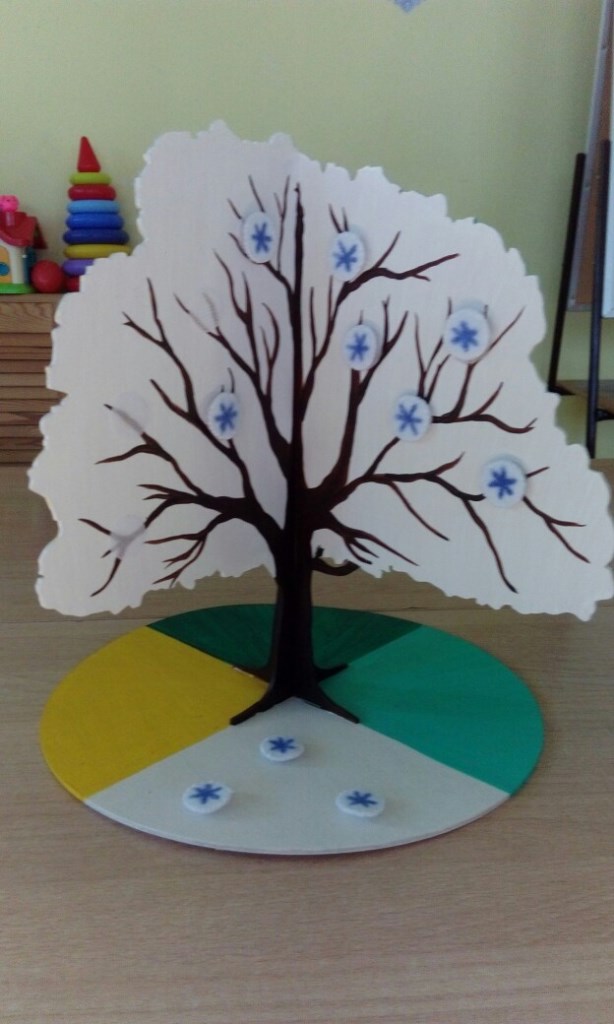 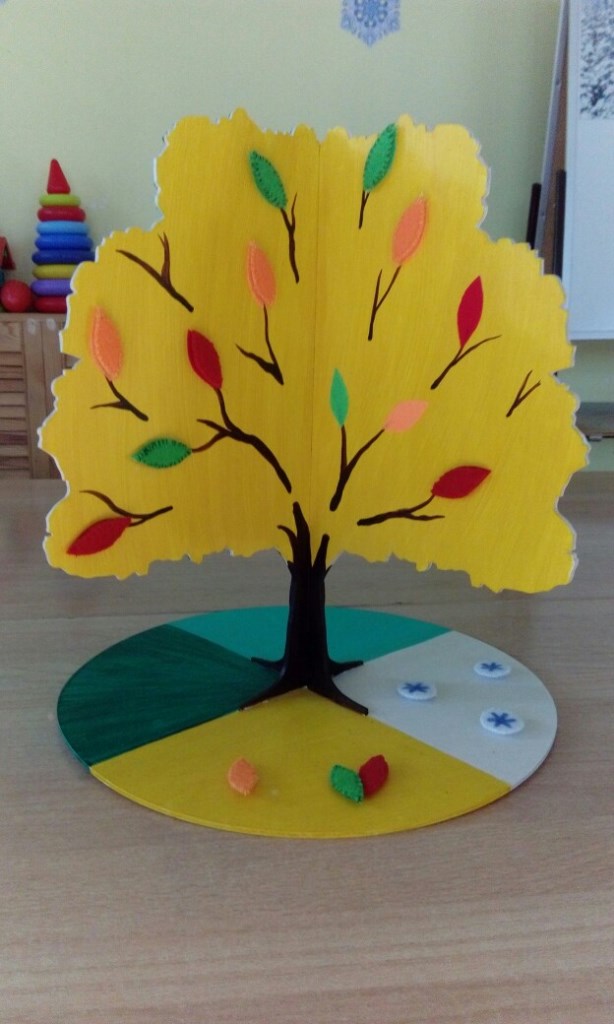 